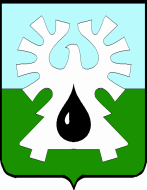 МУНИЦИПАЛЬНОЕ ОБРАЗОВАНИЕ ГОРОД УРАЙХанты-Мансийский автономный округ-ЮграАДМИНИСТРАЦИЯ ГОРОДА УРАЙПОСТАНОВЛЕНИЕот 11.12.2015                                                                                                                      №4122Об утверждении порядков проведения оценки регулирующего воздействия проектов муниципальных нормативных правовых актов, экспертизы и оценки фактического воздействия муниципальных нормативных правовых актов администрации города Урай, затрагивающих вопросы осуществления предпринимательской и инвестиционной деятельности(в редакции постановлений администрации г.Урай : от 01.04.2016 №894, от 29.06.2016 №1860)На основании статей 7 и 46  Федерального закона от 06.10.2003 №131-ФЗ «Об общих принципах организации местного самоуправления в Российской Федерации», в соответствии с Законом  Ханты-Мансийского автономного округа- Югры от 29.05.2014 №42-оз «Об отдельных вопросах организации оценки регулирующего воздействия проектов нормативных правовых актов, экспертизы и оценки фактического воздействия нормативных правовых актов в Ханты-Мансийском автономном округе - Югре и о внесении изменения в статью 33.2 Закона Ханты-Мансийского автономного округа - Югры «О нормативных правовых актах Ханты-Мансийского автономного округа – Югры», пунктом 4 статьи 33 устава города Урай:1. Утвердить:1.1. Порядок проведения оценки регулирующего воздействия проектов муниципальных нормативных правовых актов администрации города Урай, устанавливающих новые или изменяющих ранее предусмотренные муниципальными нормативными правовыми актами обязанности для субъектов предпринимательской и инвестиционной деятельности, согласно       приложению 1.(п.п.1.1 в редакции постановления администрации города Урай от 01.04.2016 №894)1.2. Порядок проведения экспертизы муниципальных нормативных правовых актов администрации города Урай, затрагивающих вопросы осуществления предпринимательской и инвестиционной деятельности, согласно приложению 2. 1.3. Порядок проведения оценки фактического воздействия муниципальных нормативных правовых актов администрации города Урай, затрагивающих  вопросы осуществления предпринимательской и инвестиционной деятельности, согласно приложению 3.2. Определить уполномоченным органом от имени администрации города Урай, ответственным за внедрение процедуры оценки регулирующего воздействия и выполняющими функции нормативно-правового, информационного и методического обеспечения оценки регулирующего воздействия, а также оценки качества проведения процедуры оценки регулирующего воздействия разработчиками проектов муниципальных нормативных правовых актов администрации города Урай, дачи заключения об оценке регулирующего воздействия проекта муниципального нормативного правового акта и на проведение экспертизы  и оценки фактического воздействия муниципальных нормативных правовых актов администрации города Урай управление экономики, анализа и прогнозирования администрации города Урай.3. Определить, что сведения в рамках проведения процедур оценки регулирующего воздействия, экспертизы и оценки фактического воздействия муниципальных нормативных правовых актов администрации города Урай, в том числе в целях организации публичных консультаций и информирования об их результатах, размещаются в подразделе «Оценка регулирующего воздействия и экспертиза МНПА» раздела «Важно» на официальном сайте администрации города Урай в информационно-телекоммуникационной сети «Интернет».4. Опубликовать постановление в газете «Знамя» и разместить на официальном сайте администрации города Урай в информационно-телекоммуникационной сети «Интернет».5. Постановление вступает в силу с 1 января 2016 года.План проведения экспертизы муниципальных нормативных правовых актов администрации города Урай, затрагивающих вопросы осуществления предпринимательской и инвестиционной деятельности, на 2016 год формируется и утверждается в срок до 1 апреля 2016 года.6. Контроль за выполнением  постановления возложить на заместителя главы города Урай С.П.Новоселову.Глава города Урай			                                                                         А.В.ИвановПриложение 1 к постановлению администрации города Урайот 11.12.2015 №4122Порядок проведения оценки регулирующего воздействия проектов муниципальных нормативных правовых актов администрации города Урай, устанавливающих новые или изменяющих ранее предусмотренные муниципальными нормативными правовыми актами обязанности для субъектов предпринимательской и инвестиционной деятельности(в редакции постановлений администрации г.Урай: от 01.04.2016 №894, от 29.06.2016 №1860)1. Порядок проведения оценки регулирующего воздействия проектов муниципальных нормативных правовых актов администрации города Урай, затрагивающих вопросы осуществления предпринимательской и инвестиционной деятельности (далее - Порядок), устанавливает процедуру проведения оценки регулирующего воздействия проектов муниципальных нормативных правовых актов администрации города Урай, устанавливающих новые или изменяющих ранее предусмотренные муниципальными нормативными правовыми актами обязанности для субъектов предпринимательской и инвестиционной деятельности (далее – процедура ОРВ, ОРВ, проекты правовых актов).(в редакции постановления администрации г.Урай от 01.04.2016 №894)2. Участниками процедуры ОРВ являются:2.1. Разработчики проектов правовых актов – заместители главы города Урай, руководители и специалисты органов администрации города Урай, в ведении которых находятся соответствующие вопросы.Разработчиками проектов правовых актов могут быть субъекты правотворческой инициативы, установленные Федеральным законом от 06.10.2003 №131-ФЗ «Об общих принципах организации местного самоуправления в Российской Федерации», уставом города Урай (далее – иные субъекты правотворческой инициативы).2.2. Уполномоченный орган, определенный в пункте 2 постановления (далее – уполномоченный орган).2.3. Заинтересованные лица, принимающие участие в публичных консультациях в ходе проведения процедуры ОРВ (далее –  заинтересованные лица).3.  Процедура ОРВ состоит из следующих этапов:3.1. Первый этап - разработка проекта правового акта и его согласование.Разработчик проекта правого акта подготавливает текст проекта правового акта и согласовывает проект правового акта в соответствии с Порядком внесения проектов муниципальных правовых актов администрации города Урай, утвержденным постановлением администрации города Урай от 25.05.2011 №1439, с учетом особенностей, предусмотренных настоящим пунктом.В пояснительной записке к проекту правового акта должно содержаться обоснование необходимости проведения процедуры ОРВ в отношении разработанного проекта правового акта с подтверждением обоснованности расходов субъектов предпринимательской и инвестиционной деятельности и местного бюджета.3.2. Второй этап - размещение проекта правового акта  в подразделе «Оценка регулирующего воздействия и экспертиза МНПА» раздела «Важно» на официальном сайте администрации города Урай в информационно-телекоммуникационной сети «Интернет» (далее – официальный сайт) и проведение публичных консультаций с заинтересованными лицами.В целях публичного обсуждения разработчик проекта правового акта на следующий рабочий день за днем согласования проекта правового акта формирует опросной лист с перечнем вопросов для участников публичных консультаций (далее - опросной лист) по  форме, являющейся приложением 1 к настоящему Порядку, и направляет электронные версии проекта правового акта, пояснительной записки к нему и опросного листа в управление по информационным технологиям и связи администрации города Урай на адрес электронной почты asu1@uray.ru.Управление по информационным технологиям и связи администрации города Урай обеспечивает:а) размещение на официальном сайте электронных версий проекта правового акта, пояснительной записки к нему и  опросного листа в срок не позднее 2 рабочих дней со дня, следующего за днем их поступления в управление по информационным технологиям и связи администрации города Урай;б) доступность электронных версий проекта правового акта, пояснительной записки к нему и опросного листа, размещенных на официальном сайте, заинтересованным лицам для участия в публичных консультациях.Одновременно с размещением на официальном сайте проекта правового акта, пояснительной записки  к нему и опросного листа разработчик проекта правового акта в письменной форме извещает о проведении публичных консультаций по проекту правового акта органы и организации, действующие на территории города Урай, целью деятельности которых является защита и представление интересов субъектов предпринимательской и инвестиционной деятельности. Срок проведения публичных консультаций составляет 10 рабочих дней со дня размещения проекта правового акта, пояснительной записки к нему и опросного листа на официальном сайте.Заполненная форма опросного листа направляется заинтересованными лицами на адрес электронной почты, указанный на официальном сайте.Публичные консультации могут проходить в форме круглого стола с участием заинтересованных лиц, приглашенных разработчиком проекта правового акта, в пределах  установленных настоящим Порядком сроков проведения публичных консультаций.По окончанию публичных консультаций разработчик проекта правового акта в течение 15 рабочих дней обрабатывает все предложения, поступившие в установленные настоящим Порядком сроки  проведения публичных консультаций, составляет сводку предложений по результатам проведения публичных консультаций по проекту правового акта (далее – сводка предложений) по форме согласно приложению 2 к настоящему Порядку и в целях размещения на официальном сайте направляет электронную версию сводки предложений в управление  по информационным технологиям и связи администрации города Урай на адрес электронной почты asu1@uray.ru.Управление  по информационным технологиям и связи администрации города Урай обеспечивает размещение электронной версии сводки предложений на официальном сайте не позднее 2 рабочих  дней со дня его подготовки.В случае учета предложений, поступивших в ходе проведения публичных консультаций,  разработчик проекта правового акта в течение 3 рабочих дней дорабатывает проект правового акта и вместе с пояснительной запиской и сводкой предложений представляет на повторное согласование в порядке, предусмотренном подпунктом 3.1. пункта 3 настоящего Порядка. Проведение второго этапа процедуры ОРВ, за исключением доработки проекта правового акта, в отношении проектов правовых актов, внесенных иными субъектами правотворческой инициативы, обеспечивается органом администрации города Урай, в ведении которого находятся соответствующие вопросы.  Доработка проекта правового акта, внесенного иными субъектами правотворческой инициативы (в случае учета предложений), осуществляется иными субъектами правотворческой инициативы самостоятельно на основании сводки предложений, которая направляется в их адрес органом администрации города Урай, в ведении которого находятся соответствующие вопросы, в течение 2 рабочих дней со дня составления сводки предложений.3.2.1.Публичные консультации не проводятся в отношении проектов правовых актов, принимаемых в целях приведения в соответствие с требованиями федерального и (или) регионального законодательства, и проектов административных регламентов предоставления муниципальных услуг, прошедших независимую экспертизу в порядке, установленном постановлением администрации города Урай от 18.01.2013 №117 «Об утверждении порядка разработки и утверждения административных регламентов предоставления муниципальных услуг в муниципальном образовании городской округ город Урай в новой редакции».(п.п.3.2.1 введен постановлением администрации г.Урай от 29.06.2016 №1860)3.3. Третий этап - подготовка заключения об ОРВ проекта правового акта.Проект правового акта, прошедший процедуры согласования и публичных консультаций, направляется разработчиком проекта правового акта в уполномоченный орган для дачи заключения об ОРВ проекта правового акта.К проекту правового акта прилагаются пояснительная записка, сводка предложений (за исключением проектов, указанных в подпункте 3.2.1 пункта 3.2), заключения и другие документы, предусмотренные Порядком внесения проектов муниципальных правовых актов администрации города Урай, утвержденным постановлением администрации города Урай от 25.05.2011 №1439.(в редакции постановления администрации г.Урай от 29.06.2016 №1860)Направление проекта правового акта с приложениями в уполномоченный орган в отношении проектов правовых актов, внесенных иными субъектами правотворческой инициативы, обеспечивается органом администрации города Урай, в ведении которого находятся соответствующие вопросы.  В ходе подготовки заключения об ОРВ проекта правового акта уполномоченный орган с учетом сводки предложений делает итоговый вывод по двум направлениям:а) о наличии (отсутствии) в проекте правового акта положений, вводящих избыточные обязанности, запреты и ограничения для субъектов предпринимательской и инвестиционной деятельности или способствующих их введению, а также положений, способствующих возникновению необоснованных расходов субъектов предпринимательской и инвестиционной деятельности и бюджета города Урай;б) о соблюдении (несоблюдении) разработчиком проекта правового акта процедуры ОРВ, установленной настоящим Порядком. Уполномоченный орган в  течение 5 рабочих дней после поступления от разработчика проекта правового акта осуществляет подготовку заключения об ОРВ и направляет его разработчику проекта правового акта, а электронную версию в управление  по информационным технологиям и связи администрации города Урай на адрес электронной почты asu1@uray.ru.Управление  по информационным технологиям и связи администрации города Урай обеспечивает размещение электронной версии заключения об ОРВ на официальном сайте не позднее 3 рабочих дней со дня его подготовки.В случае получения отрицательного заключения уполномоченного органа разработчик проекта правового акта обеспечивает устранение замечаний, изложенных в отрицательном заключении, и представляет повторно в уполномоченный орган доработанный проект правового акта для рассмотрения и дачи заключения.Приложение 1 к Порядку проведения оценки регулирующего воздействия проектов муниципальных нормативных правовых актов администрации города Урай, устанавливающих новые или изменяющих ранее предусмотренные муниципальными нормативными правовыми актами обязанности для субъектов предпринимательской и инвестиционной деятельности                                                    (в редакции постановления администрации г.Урай от 01.04.2016 №894)Форма опросного листа с перечнем вопросов для участников публичных консультацийПриложение 2 к Порядку проведения оценки регулирующего воздействия проектов муниципальных нормативных правовых актов администрации города Урай, устанавливающих новые или изменяющих ранее предусмотренные муниципальными нормативными правовыми актами обязанности для субъектов предпринимательской и инвестиционной деятельности                                                    (в редакции постановления администрации г.Урай от 01.04.2016 №894)Сводка предложенийпо результатам проведения публичных консультацийпо проекту муниципального нормативного правового акта_____________________________________________________________(наименование проекта муниципального нормативного правового акта)1. Полный электронный адрес размещения проекта муниципального нормативного правового акта: подраздел «Оценка регулирующего воздействия и экспертиза МНПА» раздела «Важно» на официальном сайте администрации города Урай в информационно-телекоммуникационной сети «Интернет». 2. Срок, в течение которого разработчиком принимались предложения в связи с проведением публичных консультаций по проекту муниципального правового акта: начало «___» __________20___ г. окончание «___» ________20__ г.3. Сведения о разработчике проекта муниципального нормативного правового акта:_____________________________________________________________________________	4. Сведения об участниках публичных консультаций, представивших предложения, результаты их рассмотрения:	Вывод о необходимости (отсутствии необходимости) внесения изменений в проект муниципального нормативного правового акта ________________________________________________________________________________________________________________________Приложение 2 к постановлению администрации города Урайот 11.12.2015 №4122Порядок проведения экспертизы муниципальных нормативных правовых актов администрации города Урай, затрагивающих вопросы осуществления предпринимательской и инвестиционной деятельности1. Порядок проведения экспертизы муниципальных нормативных правовых актов администрации города Урай, затрагивающих вопросы осуществления предпринимательской и инвестиционной деятельности (далее - Порядок), устанавливает процедуру проведения экспертизы муниципальных нормативных правовых актов администрации города Урай, затрагивающих вопросы осуществления предпринимательской и инвестиционной деятельности (далее – экспертиза, правовые акты).2. Экспертиза проводится органами администрации города Урай, на основании ежегодно утверждаемого постановлением администрации города Урай плана проведения экспертизы муниципальных нормативных правовых актов (далее - план).3. В план включаются правовые акты, затрагивающие вопросы осуществления предпринимательской и инвестиционной деятельности, при подготовке которых не проводилась оценка регулирующего воздействия, указываются срок начала и окончания проведения экспертизы по каждому правовому акту, орган администрации города Урай, ответственный за проведение экспертизы (далее – ответственный орган), его почтовый адрес и адрес электронной почты.План формируется управлением экономики, анализа и прогнозирования администрации города Урай и подлежит утверждению в срок до 20 декабря  года, предшествующему году проведения экспертизы,  с учетом информации предоставленной органами администрации города Урай и муниципальными казенными учреждениями города Урай.(в ред. постановления администрации г.Урай от 01.04.2016 №894)В целях размещения в подразделе «Оценка регулирующего воздействия и экспертиза МНПА» раздела «Важно» на официальном сайте администрации города Урай в информационно-телекоммуникационной сети «Интернет» (далее – официальный сайт) электронные версии утвержденного плана  направляются управлением экономики, анализа и прогнозирования администрации города Урай в  управление  по информационным технологиям и связи администрации города Урай на адрес электронной почты asu1@uray.ru, которое  обеспечивает их размещение на официальном сайте не позднее 2 рабочих дней со дня подготовки плана.4. Срок проведения экспертизы составляет 90 календарных дней. 5. Проведение экспертизы включает:5.1. Проведение публичных консультаций в течение 30 календарных дней с даты, установленной планом для начала экспертизы.Размещенный на официальном сайте план является уведомлением о проведении публичных консультаций и моментом начала  приема ответственным органом в соответствии с установленными сроками предложений от участников публичных консультаций.В целях публичного обсуждения правового акта ответственным органом формируется актуальная редакция правового акта на дату начала проведения экспертизы, установленную планом, электронная версия которой направляется ответственным органом не позднее чем за 3 рабочих дня до дня начала проведения экспертизы в  управление  по информационным технологиям и связи администрации города Урай на адрес электронной почты asu1@uray.ru для обеспечения ее размещения на официальном сайте не позднее даты начала проведения экспертизы, установленной планом для соответствующего правового акта.  Предложения участников публичных консультаций направляются в ответственный орган в письменном виде на почтовый адрес, указанный в плане, или на адрес электронной почты, указанный на официальном сайте.  Для целей настоящего Порядка под участниками публичных консультаций  понимаются заинтересованные лица, которых затрагивают вопросы осуществления предпринимательской и инвестиционной деятельности, регламентированные правовым актом.Предложения участников публичных консультаций, поступившие после срока, отведенного для публичных консультаций, ответственным органом не рассматриваются.Результаты рассмотрения предложений участников публичных консультаций отражаются ответственным органом в отчете о результате проведенных публичных консультаций.5.2. Исследование  по истечению срока, отведенного для проведения публичных консультаций, ответственным органом правового акта на предмет наличия (отсутствия) положений необоснованно затрудняющих осуществление предпринимательской и инвестиционной деятельности посредством оценки:а)  достижения поставленных в ходе разработки правового акта целей регулирования;б)  эффективности предложенного правовым актом способа правового регулирования;	в) фактических положительных и отрицательных последствий принятия правового акта исходя из анализа правоприменительной практики.	В ходе проведения исследования положений правового акта ответственный орган обращается с запросами по предмету экспертизы к представителям предпринимательского и (или) инвестиционного сообщества и иным заинтересованным лицам, проводит обсуждения в целях урегулирования разногласий, возникающих по спорным вопросам.  	Результаты исследования положений правового акта отражаются ответственным органом в отчете о результатах проведенного исследования положений правового акта. 5.3. Составление мотивированного заключения об экспертизе.Ответственный орган по результатам исследования положений правового акта, не позднее, чем за 10 календарных дней до дня окончания установленного планом срока окончания экспертизы,  направляет в уполномоченный орган, определенный пунктом 2 постановления, (далее – уполномоченный орган), отчеты о результатах проведенных публичных консультаций, результатах проведенного исследования положений правового акта.(в ред. постановления администрации города Урай от 01.04.2016 №894)В ходе подготовки заключения об экспертизе правового акта уполномоченный орган с учетом представленных отчетов делает итоговый вывод о наличии (отсутствии) в правовом акте, в отношении которого проводилась экспертиза, положений, необоснованно затрудняющих осуществление предпринимательской и инвестиционной деятельности. Уполномоченный орган в  соответствии со сроками  установленными планом для соответствующего правового акта оформляет заключение об экспертизе правового акта, которое должно содержать обоснование сделанного вывода и направляет ответственному органу, а его электронную версию в управление  по информационным технологиям и связи администрации города Урай на адрес электронной почты asu1@uray.ru.Управление  по информационным технологиям и связи администрации города Урай обеспечивает размещение электронной версии заключения об экспертизе правового акта на официальном сайте не позднее 2 рабочих дней со дня его подготовки.В случае выявления уполномоченным органом в правовом акте, в отношении которого проводилась экспертиза, положений, необоснованно затрудняющих осуществление предпринимательской и инвестиционной деятельности, в заключении делается предложение об отмене или изменении правового акта или его отдельных положений,  необоснованно затрудняющих осуществление предпринимательской и инвестиционной деятельности. 6. Заключение об экспертизе правового акта носит рекомендательный характер и подлежит обязательному рассмотрению ответственным органом.Ответственный орган в течение 5 рабочих дней  с момента получения заключения об экспертизе правового акта обеспечивает принятие решений об отмене правового акта,  либо  о внесении изменений в правовой акт, либо о принятии нового правового акта, либо о сохранении действующего правового акта, о чем информирует уполномоченный орган. Приложение 3 к постановлению администрации города Урайот 11.12.2015 №4122Порядок проведения оценки фактического воздействия муниципальных нормативных правовых актов администрации города Урай, затрагивающих вопросы осуществления предпринимательской и инвестиционной деятельности1. Порядок проведения оценки фактического воздействия муниципальных нормативных правовых актов администрации города Урай, затрагивающих вопросы осуществления предпринимательской и инвестиционной деятельности (далее - Порядок), устанавливает процедуру проведения оценки фактического воздействия муниципальных нормативных правовых актов администрации города Урай, затрагивающих вопросы осуществления предпринимательской и инвестиционной деятельности (далее – ОФВ, правовые акты).2. ОФВ проводится органами администрации города Урай -  разработчиками проектов правовых актов в ходе проведения оценки регулирующего воздействия проектов правовых актов (далее – орган администрации), в отношении правовых актов, при подготовке проектов  которых проводилась оценка регулирующего воздействия не ранее чем через 2 года после вступления в силу соответствующего правового акта.3. Орган администрации города формирует отчет об ОФВ правового акта (далее - отчет), содержащий мониторинг фактического воздействия, перечень вопросов для участников публичных консультаций, адрес, по которому принимаются предложения участников публичных консультаций,  и направляет в уполномоченный орган, определенный пунктом 2 постановления (далее – уполномоченный орган), для согласования.4. Электронные версии согласованного отчета и правового акта в актуальной редакции подлежат размещению в подразделе «Оценка регулирующего воздействия и экспертиза МНПА» раздела «Важно» на официальном сайте администрации города Урай в информационно-телекоммуникационной сети «Интернет» (далее - официальный сайт), которое обеспечивает управление  по информационным технологиям и связи администрации города Урай не позднее 2 рабочих дней со дня согласования отчета.5. Публичные консультации начинаются с момента размещения на официальном сайте отчета и продолжаются в течение 30 календарных дней. 6. Для целей настоящего Порядка под участниками публичных консультаций  понимаются заинтересованные лица, которых затрагивают вопросы осуществления предпринимательской и инвестиционной деятельности, регламентированные правовым актом, в отношении которого проводится ОФВ.7. Предложения участников публичных консультаций направляются в орган администрации в письменном виде на почтовый адрес, указанный в отчете, или на адрес электронной почты, указанный на официальном сайте.  8. После завершения публичных консультаций  орган администрации рассматривает и обобщает полученные предложения, с учетом которых дорабатывает отчет, отражая в нем информацию об учете либо отклонении предложений участников публичных консультаций, и  свое мнение по всем поступившим  от участников публичных консультаций предложениям.9. Доработанный отчет направляется органом администрации в уполномоченный орган для дачи заключения об ОФВ правого акта, срок подготовки которого не более 10 рабочих дней.10. В ходе подготовки заключения об ОФВ правового акта уполномоченный орган с учетом представленного отчета делает итоговый вывод о достижении (не достижении) заявленных целей регулирования в правовом акте,  оценивает фактические положительные и отрицательные последствия принятия правового акта, а также могут быть изложены предложения об отмене или изменении правового акта или его отдельных положений.11. В  целях размещения на официальном сайте уполномоченный орган направляет  электронную версию заключения об ОФВ правового акта в управление  по информационным технологиям и связи администрации города Урай на адрес электронной почты asu1@uray.ru, которое обеспечивает его размещение не позднее 2 рабочих дней со дня его поступления.12. Заключение об ОФВ правового акта носит рекомендательный характер и подлежит обязательному рассмотрению органом администрации.13. Орган администрации в течение 5 рабочих дней  с момента получения заключения об ОФВ правового акта обеспечивает принятие решений об отмене правового акта, либо  о внесении изменений в правовой акт, либо о принятии нового правового акта, либо о сохранении действующего правового акта, о чем информирует уполномоченный орган.       Перечень вопросов в рамках проведения публичных консультаций (наименование проекта муниципального нормативного правового акта)     Пожалуйста, заполните и направьте данную форму по  электронной  почте на адрес:  ____________________________________________________________________________       (адрес электронной почты ответственного специалиста уполномоченного органа)       не позднее _____________________________________________________________________                                                                              (дата)Уполномоченный орган  не  будет  иметь  возможности  проанализировать предложения, направленные ему после указанного срока, а также направленные не в соответствии с настоящей формой.     Контактная информация                По Вашему желанию укажите:   Наименование участника публичных консультаций ________________________________________________________________________________                                                                        Сфера деятельности ______________________________________________________________Фамилия, имя, отчество контактного лица ____________________________________________                                                                        Номер контактного телефона _______________________________________________________                                                                       Адрес электронной почты _________________________________________________________1. Является ли актуальной в  настоящее  время  проблема,  на  решение которой направлен  проект  муниципального  нормативного  правового  акта? Укажите обоснования высказанного Вами мнения _______________________________________________________2. Существуют   ли   иные   варианты   достижения   заявленных  целей регулирования?  Если да, выделите из них те, которые,  по  Вашему  мнению, были бы более оптимальными, менее затратными и (или) более эффективными? ___________________________________________________________________________________________________3. Какие,  по   Вашему   мнению,   субъекты   предпринимательской   и инвестиционной деятельности будут затронуты  предлагаемым  регулированием (по видам субъектов, отраслям, количеству)? __________________________________________________________________________________________________________________________________4. Оцените,   насколько   полно   и   точно   отражены   обязанности, ответственность  субъектов   регулирования,  а  также  насколько  понятно прописаны    административные    процедуры,    реализуемые   органами администрации города Урай? ___________________________________________________________________________________________________________________________________________________________5. Существуют ли в предлагаемом проекте  муниципального  нормативного  правового акта положения, которые изменяют содержание прав и обязанностей  субъектов  предпринимательской  и  инвестиционной   деятельности,  вводят избыточные обязанности,  запреты  и  ограничения,  а  также  способствуют возникновению  необоснованных  расходов  субъектов  предпринимательской и инвестиционной деятельности? Приведите обоснования  по каждому указанному положению _____________________________________________________________________________________________________________________________6. Оцените издержки субъектов  предпринимательской  и  инвестиционной деятельности, возникающие при введении предлагаемого регулирования, а при возможности,  и  бюджета  города  Урай и  укажите их. Какие из указанных  издержек Вы считаете избыточными (бесполезными) и почему? ________________________________________________________________________________________________________________________7. Требуется  ли   переходный   период   для   вступления   в   силу предлагаемого  регулирования  (если  да,  какова  его продолжительность), какие ограничения по срокам   введения  нового  регулирования  необходимо учесть? _________________________________________________________________________________________________________________8. Какие, на  Ваш  взгляд,  целесообразно  применить  исключения  по введению   регулирования  в  отношении  отдельных  групп  лиц?  Приведите соответствующее обоснование _____________________________________________________________________________________________________________________________________________9.   Иные  предложения  и  замечания,  которые,  по  Вашему  мнению, целесообразно учесть в рамках оценки  регулирующего  воздействия  проекта муниципального нормативного правового акта___________________________________________________________________________________________________________________________________№Участники публичных консультацийКраткая характеристика поступивших предложенийРезультат рассмотрения поступивших предложенийДолжность руководителя разработчика проекта ________________________ ________________подписьФ.И.О.___________________